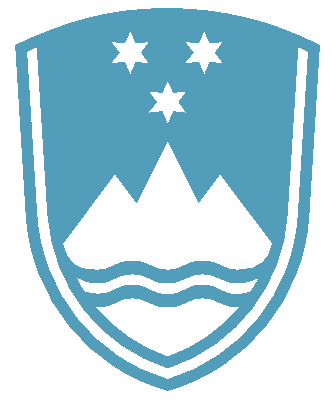 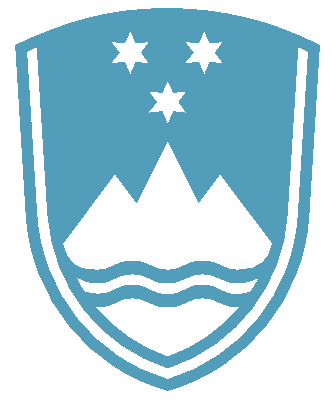 Dunajska cesta 58, 1000 Ljubljana		T: 01 420 44 88		F: 01 420 44 83				E: gp.irsop@gov.si		www.iop.gov.siPOROČILO O REDNEM INŠPEKCIJSKEM PREGLEDU NAPRAVE, KI LAHKO POVZROČI ONESNAŽEVANJE OKOLJA VEČJEGA OBSEGAZavezanec:CMC GALVANIKA d.o.o., Vrhovci, cesta XIV 3, 1000 LjubljanaNaprava / lokacija:Naprava za površinsko obdelavo kovin z uporabo elektrolitskih ali kemičnih postopkov s skupnim volumnom delovnih kadi (brez izpiranja) 48,04 m3 / PE Proizvodnja, Alpska cesta 43, 4248 LesceDatum pregleda:14.12.2022Okoljevarstveno dovoljenje (OVD) št.:35407-79/2006-15 z dne 28.3.2008, spremenjeno z odločbami št.:35406-29/2013-2 z dne 7.8.2013,35406-31/2014-5 z dne 20.6.2014,35406-31/2014-6 z dne 13.8.2014,35406-110/2017-2 z dne 10.11.2017.Usklajenost z OVD:DAZaključki / naslednje aktivnosti:Ugotovljeno je, da naprava obratuje v skladu z OVD.Naslednji inšpekcijski pregled bo opravljen v okviru rednega inšpekcijskega nadzora skladno z letnim planom.